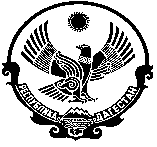 РЕСПУБЛИКА ДАГЕСТАНМУНИЦИПАЛЬНОЕ КАЗЕННОЕ ОБЩЕОБРАЗОВАТЕЛЬНОЕ УЧРЕЖДЕНИЕ «КРАСНОВОСХОДСКАЯ СРЕДНЯЯ ОБЩЕОБРАЗОВАТЕЛЬНАЯ ШКОЛА» КИЗЛЯРСКОГО РАЙОНА(МКОУ «КРАСНОВОСХОДСКАЯ СОШ»)ул. П.Стаценко, д. 41, с. Красный восход, Кизлярский район, республики Дагестан 368830E-mail: redvos@mail.ru ОКПО 70495575, ОГРН 1040501098956, ОКАТО 82227855002, ИНН/КПП 0547005901/051701001 ПРИКАЗот _____ сентября 2019 года		            № ___-одО режиме работы школыВ соответствии со ст. 28 «Компетенция, права, обязанности и ответственность образовательной организации», ст. 34 «Основные права обучающихся и меры их социальной поддержки и стимулирования», ст. 41 «Охрана здоровья обучающихся» Федерального закона от 29.12.2012 г. № 273-ФЗ «Об образовании в Российской Федерации», СанПиН 2.4.2.2821-10 «Санитарно-эпидемиологические требования к условиям и организации обучения в общеобразовательных учреждениях», п. 17 Порядка об организации и осуществления образовательной деятельности, инструктивно-методического письма МОиН РД «О формировании учебных планов образовательных организаций Республики Дагестан, реализующих основные общеобразовательные программы, на 2019/2020 учебный год» и Уставом школы, для четкой организации труда учителей и школьников в 2019/2020 учебном годуПРИКАЗЫВАЮ:Установить следующий режим работы школы: шестидневный – во 2-11 классахпятидневный – в 1 классах.Занятия проводить в три смены. В первую смену обучаются 1-е, 2-е, 8-е, 9-е, 10 и 11-е классы. Во вторую смену обучаются 3-е, 4-е классы.В третью смену обучаются 5-е, 6-е, 7-е классы.Учебный день начинается со звонка на зарядку в 07 часов 45 минут.Начало занятий: Первая смена – 08 часов 00 минутВторая смена – 11 часов 45 минутТретья смена – 13 часов 15 минут. Продолжительность перемен – 5 мин.Расписание звонков: Расписание звонков для учащихся 1 классов.Расписание звонков по сокращенному режиму, при форс-мажорных обстоятельствах (продолжительность урока 30 мин.):Продолжительность урока: в 1 классе в сентябре – октябре – по 3 урока в день, с ноября по май – по 4 урока продолжительностью не более 35 минут каждый.во 2-11 классах – 40 минут.Установить следующие сроки каникул:Осенние каникулы с 28.10.2019 по 03.11.2019 включительно – 7 днейЗимние каникулы с 30.12.2019 по 09.01.2020 включительно – 11 днейВесенние каникулы с 23.03.2020 по 31.03.2020 включительно – 9 днейЛетние каникулы с 1.06.2020 по 31.08.2020 включительно – 92 дняДополнительные каникулы: в 1 классе 11.02.2020г. по 17.02.2020г. включительно – 7 дней.Оставшиеся 3 дня от суммарного количества каникул (не менее 30 дней) использовать в следующие сроки: 02 мая 2020 года – 1 день04 мая 2020 года – 1 день30 мая 2020 года – 1 деньПромежуточную аттестацию обучающихся проводить по триместрам:1 триместр с 01.09.2019 г. по 30.11.2019 г.2 триместр с 01.12.2019 г. по 29.02.2020 г.3 триместр с 01.03.2020 г. по 29.05.2020 г.Сроки завершения учебного года:Для обучающихся 9 и 11 классов 2019/2020 учебный год завершается в соответствии с расписанием государственной итоговой аттестации и учебным планом, но не позже 25 мая 2020 года.Для обучающихся 1 классов 2019/2020 учебный год завершается 25 мая 2020 г.;Для обучающихся 2-8 и 10 классов 2019/2020 учебный год завершается 29 мая 2020 г. Установить в школе кабинетную систему.Запретить удаление учащихся из класса во время уроков, моральное или физическое воздействие на учащихся. Ответственность за жизнь и здоровье детей, соблюдение правил техники безопасности во время занятий возложить на учителей, проводящих занятия. На переменах ответственность за жизнь и здоровье детей вне кабинетов возложить на дежурного учителя, классного руководителя.Педагогам школы, проводящим занятия в кабинетах, по окончании занятий обязательно проверить: закрыты ли окна, выключен ли свет. По окончании занятий в кабинете закрыть дверь на ключ и повесить в соответствующую ячейку ящика для ключей в учительской.Всем педагогам школы приходить на работу не позднее, чем за 15 минут до начала своего урока, а дежурным учителям за 20 минут до начала учебного дня.Педагогам запретить впускать в класс посторонних лиц без предварительного разрешения директора школы, а в случае его отсутствия заместителя директора по учебно-воспитательной работе. Запретить вести прием родителей во время уроков.Работа спортивных секций, кружков, внеурочной деятельности допускается только по плану и графику, утвержденному директором школы.Определить время организации питания для учеников начальных классов – после второго и третьего уроков по графику. За порядком в столовой во время обеда следить учителю.Еженедельно по понедельникам проводить общешкольную линейку. Присутствие на линейке классных руководителей обязательно.Дежурство по школе начинать с 5 класса, итоги дежурства подводить на общешкольной линейке. Контроль исполнения приказа оставляю за собой.Директор школы			 				Завзанов С. З.1-я   смена1-я   смена2-я   смена2-я   смена3-я   смена3-я   смена108.00 – 08.40111.45 – 12.25113.15 – 13.55208.45 – 09.25212.30 – 13.10214.00 – 14.40309.30 – 10.10313.15 – 13.55314.45 – 15.25410.15 – 10.55414.00 – 14.40415.30 – 16.10511.00 – 11.40514.45 – 15.25516.15 – 16.55611.45 – 12.25617.00 – 17.40УрокНачалоОкончаниеПеремена108.0008.3515 минут208.4509.2015 минут309.3010.0515 минут410.1510.501-я   смена1-я   смена2-я   смена2-я   смена3-я   смена3-я   смена108.00 – 08.30110.55 – 11.25112.05 – 12.35208.35 – 09.05211.30 – 12.00212.40 – 13.10309.10 – 09.40312.05 – 12.35313.15 – 13.45409.45 – 10.15412.40 – 13.10413.50 – 14.20510.20 – 10.50513.15 – 13.45514.25 – 14.55610.55 – 11.25615.00 – 15.30